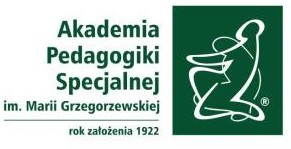 OŚWIADCZENIEO PRZEWIDYWANYM UDZIALE DOKTORANTA W PROJEKCIE BADAWCZYM/GRANCIEDane doktorantki/doktoranta:Imię:Nazwisko:Oświadczam, że w roku akademickim 20../20.. będę członkiem zespołu projektu badawczego/grantu…………………………………………………………………………………………………………………………………………………………………………………………………………………………………………………………………………………………………………………………………………………………………………………………………………………………………………………………………………………………………………………………………………………………………………………………………………………………………………(proszę podać informację o kierowniku projektu; rodzaju projektu, temacie projektu, źródle finansowania i innych uznanych za ważne)Jednocześnie mam świadomość, że podczas realizacji przedmiotu „Badania naukowe w praktyce” powinny zostać osiągnięte następujące efekty uczenia się:………………………………………………………………………………………data i podpis doktorantaNAZWA PRZEDMIOTUBadania naukowe w praktyceOdniesienie do efektów uczenia się uzyskiwanych w ramach Szkoły Doktorskiej (symbol efektu)EFEKTY UCZENIA SIĘOdniesienie do efektów uczenia się uzyskiwanych w ramach Szkoły Doktorskiej (symbol efektu)WiedzaSD_W01Zna zasady funkcjonowania zespołów badawczych.SD_W07Zna i rozumie podstawowe zasady transferu wiedzy do sfery gospodarczej i społecznej oraz komercjalizacji wyników działalności naukowej i know-how związanego z tymi wynikami.UmiejętnościSD_U09Potrafi realizować badania w zespole.SD_U03Potrafi transferować wyniki działalności naukowej do sfery gospodarczej i społecznej.Kompetencje społeczneSD_K03Jest gotów do uznawania znaczenia wiedzy w rozwiązywaniu problemów poznawczych i praktycznych.SD_K05Jest gotów do inicjowania działań na rzecz interesu publicznego.SD_K06Jest gotów do myślenia i działania w sposób przedsiębiorczy.